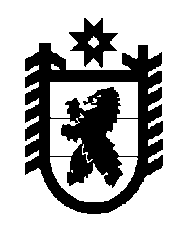 Российская Федерация Республика Карелия    РАСПОРЯЖЕНИЕГЛАВЫ РЕСПУБЛИКИ КАРЕЛИЯВнести в состав Общественного совета при Главе Республики Карелия по профилактике экстремистской деятельности (далее – Совет), утвержденный Указом Главы Республики Карелия от 3 мая 2007 года              № 68 (Собрание законодательства Республики Карелия, 2007, № 5,                    ст. 612; 2009, № 3, ст. 228; 2010, № 5, ст. 511; № 11, ст. 1422; 2011, № 4, ст. 480; № 11, ст. 1836; 2012, № 4, ст. 623; 2013, № 3, ст. 419),                              с изменениями, внесенными распоряжением Главы Республики Карелия от 21 июля 2014 года № 245-р, следующие изменения:1) включить в состав Совета Лябегина Д.Н. – ведущего специалиста Министерства Республики Карелия по вопросам национальной политики, связям с общественными, религиозными объединениями и средствами массовой информации, секретаря Совета;2) указать новые должности следующих лиц:Шабанов Ю.А. – заместитель Главы Республики Карелия по региональной политике, председатель Совета;Красножон В.Г. – исполняющий обязанности Министра Республики Карелия по вопросам национальной политики, связям с общественными, религиозными объединениями и средствами массовой информации, заместитель председателя Совета;Петеляева И.В. – заместитель Председателя Законодательного Собрания Республики Карелия, заместитель председателя Совета (по согласованию);Титов А.Ф. – член-корреспондент Российской академии наук, председатель федерального государственного бюджетного учреждения науки Карельский научный центр Российской академии наук, доктор биологических наук, секретарь Общественной палаты Республики Карелия, заместитель председателя Совета (по согласованию);Агаркова Т.И. – декан факультета повышения квалификации федерального государственного бюджетного образовательного учреждения высшего профессионального образования «Петрозаводский государственный университет» (по согласованию);Богданов В.Е. – заведующий кафедрой государственного регионального управления Карельского филиала федерального государственного бюджетного образовательного учреждения высшего профессионального образования «Российская академия народного хозяйства и государственной службы при Президенте Российской Федерации», кандидат исторических наук (по согласованию);Ильин А.Ю. – доцент кафедры зарубежной истории, политологии и международных отношений федерального государственного бюджетного образовательного учреждения высшего профессионального образования «Петрозаводский государственный университет», кандидат философских наук (по согласованию);Милюкова И.А. – доцент кафедры социологии и социальной работы федерального государственного бюджетного образовательного учреждения высшего профессионального образования «Петрозаводский государственный университет», кандидат философских наук (по согласованию);Куликовская Л.Ю. – директор института международных программ  федерального государственного бюджетного образовательного учреждения высшего профессионального образования «Петрозаводский государственный университет», член общественно-консультативного совета при Управлении федеральной миграционной службы Российской Федерации по Республике Карелия (по согласованию);3) исключить из состава Совета Корнышеву С.П., Маркелову М.П.            Глава Республики  Карелия                                                             А.П. Худилайненг. Петрозаводск12 января 2015 года № 2-р